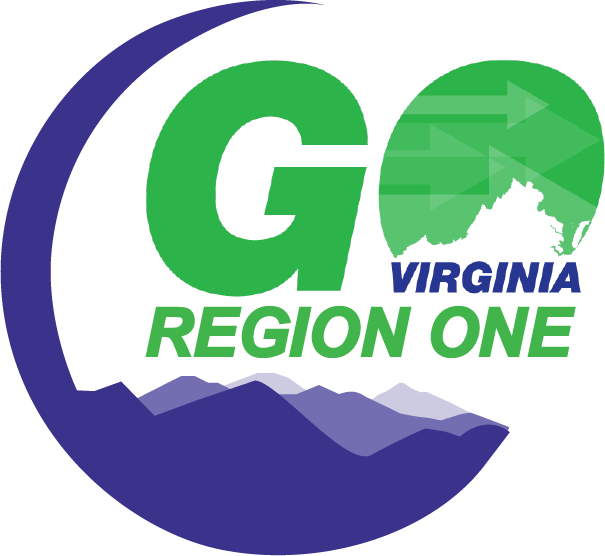 GO Virginia Region OnePer Capita Grant Application PacketApril 2021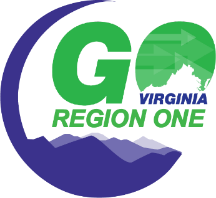 GO Virginia Region OnePER CAPITA GRANT APPLICATIONApplicant Organization:	     Mailing Address:		     City:				     State:				     Zip Code:			     Website:			     				EIN:       Project Primary Contact:	     Title:     			     Email address:		     				Phone:      Project Fiscal Agent:		     E-mail address:		     				Phone:      Project Name:			     Type of Project:		Please check the project type below:  Enhanced Capacity Building                Implementation/Collaborative Grant Project                                Site Development Project                   Broadband Infrastructure ProjectGO Virginia Funding Request:      	      Match Amount:            Total Project Budget:      	      GO Virginia Region OneAPPLICATION CHECKLIST (Please indicate “yes” or “no” to the following questions.)Does the project align with the goals and objectives of the Region One Growth and Diversification Plan?    						YES / NODoes the project contribute, either directly or indirectly, to the creation of higher-paying jobs for Region One?    						YES / NODoes the project address, either directly or indirectly, businesses that receive more than 50% of their revenue from out-of-state?    				YES / NODoes the project have at least two localities as contributing partners?     	YES / NODoes the project have non-state source(s) of revenue at least half of the requested GO Virginia grant?    							YES / NO	If no, is there a fiscal distress or unique economic opportunity justification for the reduced match?                                                                      YES / NO If yes, please provide a brief justification to support the absence of non-state revenue sources.				 (In no instance, will the match be less than half of the requested GO Virginia grant request.)Are there participating localities contributing at least 20% or $50,000 whichever is greater, of the required match?    					YES / NOPlease indicate the localities impacted by this project as well as their associated population:Identify the organizations/localities collaborating on this project as well as their resource contribution.Commitment letters or letters of support must be attached to this application.Project OverviewSummarize the project scope and benefits in approximately 150 words or less. Economic ImpactProvide a detailed overview of the proposed project and project activities included in the project budget.  If the full project scope goes beyond the reflected budget, please provide a breakdown of the current and later phases of project activities.  ATTACHMENTS: A 1-2 page Executive Summary should be submitted with the application.  Identify the project goals, approach, and outcomes, and how the project relates to the region’s Economic Growth and Diversification plan and the goals of GO Virginia. Describe the project timeline and the specific project milestones that will be utilized to track project progress and fund disbursement.  Address the project administrator’s ability to meet these milestones and to take remedial actions in the event that are not achieved.  ATTACHMENTS: Project Milestones including a proposed Drawdown Schedule should be submitted with the application. Provide a detailed description of the performance metrics that will be used to quantify success, both quantitative and qualitative, and how the metrics were developed.  Describe the Return on Investment (ROI) methodology and calculated ROI and the timeline for achieving the expected ROI.  Include an explanation and source of any data used as the basis for ROI and outcome projections.  ATTACHMENTS:  Performance Measures and ROI Calculations should be submitted with the application. Regional CollaborationDescribe the service area of the project. Identify localities participating in the project (financially or administratively) as well as those localities that are served by the project.  ATTACHMENTS:  Relevant letters of commitment (including in-kind contribution forms) or support from localities or local government entities should be submitted with the application. What portion of the region’s population is served by the project?  How was this figure calculated? Does the application request a waiver of the local match requirement? ($50,000 or 20% provided by participating localities, whichever is greater).  If so please, quantify the amount and provide detailed justification as to why a waiver is needed.Are there localities or other GO Virginia regions (including interstate collaborations) that are outside the applying region that are participating in the project?  If so, describe the nature of the collaboration and the anticipated impact.Identify cost efficiencies, repurposing of existing funds, leveraging of existing assets, or other evidence of collaboration that can be demonstrated as a result of the project.Discuss existing grant requests or programs with similar goals and indicate how the proposed project is not duplicative of, but additive to, other efforts to support economic diversification and the creation of higher-paying jobs.  Have existing efforts been successful and sustainable?For enhanced capacity building projects, discuss how the enhanced capacity building effort could contribute to the success of associated future grant requests and how the project could be replicated or used across multiple grant requests and/or regions.  Project ReadinessDescribe all partner organizations involved with the implementation of the project, including the entity’s role, financial or in-kind commitment, and capacity to successfully execute their duties as they relate to the project.  These may include but are not limited to school divisions, community colleges, public and private institutions of higher education, economic and workforce development entities, local governments, regional organizations, planning district commissions, nonprofit organizations, and private-sector entities. Discuss any major barriers to successful implementation and other associated risks along with a plan to overcome them.  How will the project administrator address these barriers?  Discuss how the project developers have consulted with subject matter experts regarding the efficacy and viability of the proposal and how the methodology and approach has been validated. Discuss how the project developers have consulted with local government entities regarding the strategy and implementation of the project. Discuss prerequisite activities undertaken by the collaborating parties to increase efficiency with regard to program delivery and support for the project once launched. Identify the total project budget and the sources and uses for matching funds and leverage.Please include a detailed budget narrative for the GO Virginia request and matching funds.Does the project have the required $2:1 match?  If so, what are the sources/uses for these funds?Does the project have 20% or $50,000 in local match?  If so what are the sources/uses for these funds?Are any additional funds or in-kind contributions serving as leverage for the project? If so, what are the sources/uses for these funds?ATTACHMENTS:  Project Sources & Uses Budget Template, Financial commitment letters and In-Kind Contribution forms should be submitted with the application.Project SustainabilityDiscuss how the program will achieve stable, long-term sustainability beyond the initial funding period?  Have any funding sources been secured to continue implementing the program or strategy following the exhaustion of these funds? Required Templates and Attachments:All templates and attachments are to be submitted as a separate document and should not be embedded in your response to each question.  Please reference these attachments in your narrative document.   Template 1: Milestones & Deliverables Template 2: Executive Summary Template 3: Performance Metrics Template 4: Return on Investment ROI Excel Calculator (Found here: https://www.goswva.org/proposals)  Template 5: Budget Project Sources & Uses (Found here: https://www.goswva.org/proposals)  In-Kind Contribution Form if applicable (Found here: https://www.goswva.org/proposals)  Commitment Letters Letters of Support (Localities participating in the project should provide letters of support)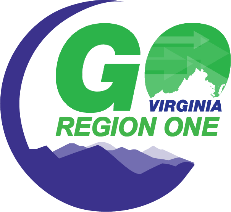 Template 1: GO Virginia Region One Milestones and DeliverablesAdditional rows may be added as needed. Template 2: Executive Summary 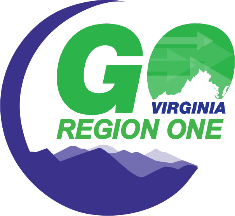 Executive SummaryProvide a one-page summary of the proposed project. This should convey your project concept(s) assuming no prior knowledge of the project and include key pieces of information such as a project summary, connection to priorities in the Growth and Economic Diversification Plan, ROI in terms of higher paying jobs and out of state investment, transformative nature of project, localities involved and partners. The executive summary should be suitable for distribution to the public and may be published by GO Virginia. Template 3: Performance MetricsAdditional rows may be added as needed. Sample Metrics:Template 4: Return on InvestmentAdditional rows may be added as needed.Please include the method of calculation for the Return on Investment below:For assistance with the ROI, please access an additional excel spreadsheet on the GO Virginia Region One website under Proposals by clicking here.Template 5: Budget When submitting an application to the GO Virginia Board for funding consideration, the Support Organization will be required to complete a Project Budget in the Centralized Application Management System (CAMS).  The CAMS budget should include all activities that must be undertaken in order to achieve or exceed the performance measures outlined in the application.  This spreadsheet will supplement the CAMS budget in order to present a complete list of all project sources and uses.  Directions for each are listed below the table on each tab.  Please add rows as necessary.The Project Sources and Uses template includes the following worksheets:GO Virginia RequestMatching FundsAdditional LeverageTotal Project BudgetTemplate 6 – In-Kind Match FormAccess the template on the GO Virginia Region One website under Proposals by clicking here.County/CityYES/NOPopulationBlandBuchananCarrollDickensonGraysonLeeRussellScottSmythTazewellWashingtonWiseWytheCity of BristolCity of GalaxCity of NortonOrganization/Locality NameResource ContributionCashNon-CashTOTALMilestones and DeliverablesMilestones and DeliverablesMilestones and DeliverablesMilestonesDeliverablesAnticipated Completion DatePerformance MetricsPerformance MetricsPerformance MetricsMetricGoalAnticipated Completion DateTalent Development Potential MetricsTalent Development Potential Metrics# of students trained# of credentials awarded# of upskilled employees% of students receiving credentials# of new jobs created# of students enrolled in dual enrollment programs# of existing jobs retainedAverage wages of jobs created# of businesses servedAverage increase in wages for trainees/graduates# of internships completedLeveraged private investment# of apprenticeships completedLeveraged public investment# of new programs/credentials implementedSites & Infrastructure Potential MetricsSites & Infrastructure Potential Metrics# of jobs createdInvestment in marketing site# of existing jobs retained# of projects (active company recruitment files)# of businesses served# of prospects (active company visits)# of acres advanced to higher tier per VBRSP# of businesses attractedTotal square footage of new space developedAverage wages of jobs created# of linear feet of water infrastructure constructedLeveraged private investment# of linear feet of sewer infrastructure constructedLeveraged public investmentWater capacity – million gallons per day (MGD)Revenues increased from export-salesSewer capacity – million gallons per day (MGD)Innovation & Scale Up Support Potential MetricsInnovation & Scale Up Support Potential Metrics# of jobs createdTotal capital deployed# of existing jobs retainedResearch and development funding deployedAverage wages of jobs createdNew products completed/released to productionIncrease in average employee wagesTotal patents filed# of new programs/credentials implementedTotal patents pending# of credentials awardedTotal patents awarded# of businesses attracted# of fund investments# of businesses retainedAverage deal size# of existing businesses expanded# of businesses applying for fund investments# of new businesses created# of businesses interviewed for fund investments# of businesses served# of businesses evaluated for fund investmentsLeveraged private investmentReturn on Investment (ROI) for deployed fundsLeveraged public investmentInternal Rate of Return (IRR) for deployed fundsTotal capital raisedRevenues increased from export-salesReturn on InvestmentReturn on InvestmentReturn on InvestmentReturn on InvestmentReturn on InvestmentSourceYear 1Year 2Year 3TotalState RevenuesLocal RevenuesPROJECT SOURCES AND USESTemplate 5 – Project Sources and UsesAccess the template on the GO Virginia Region One website under Proposals by clicking here.